ĐÁP ÁNCâu 1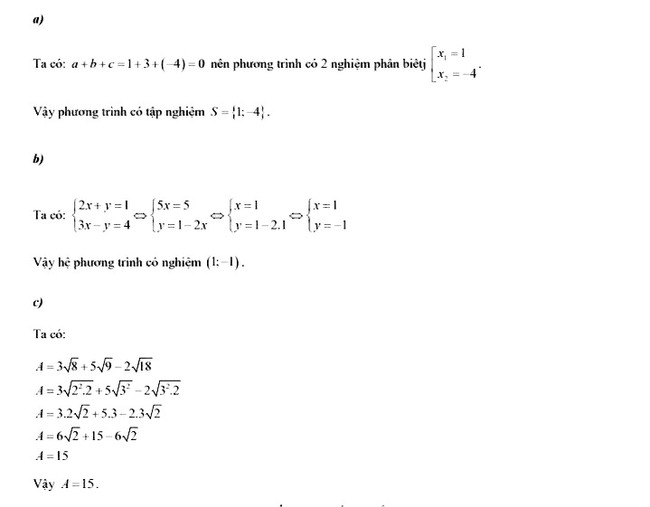 Câu 2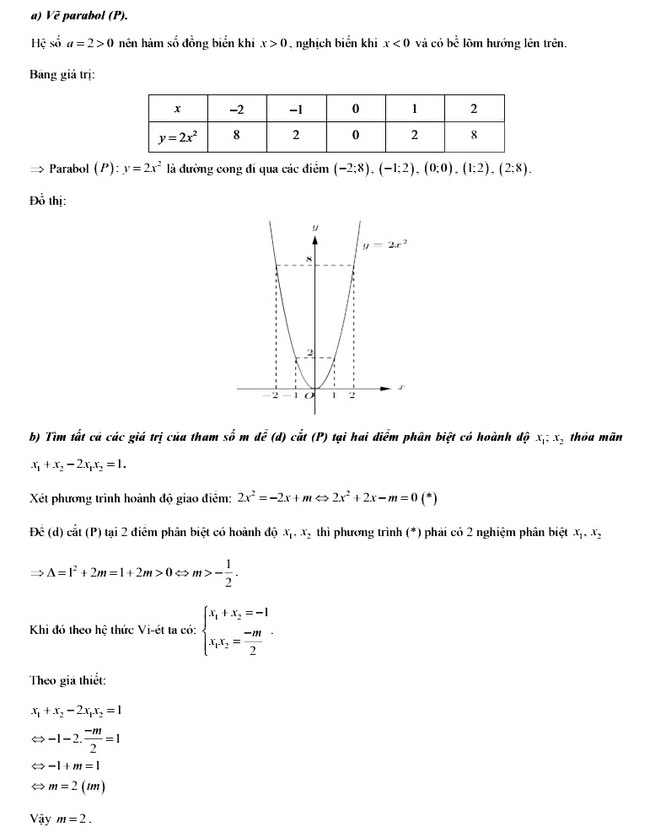 Câu 3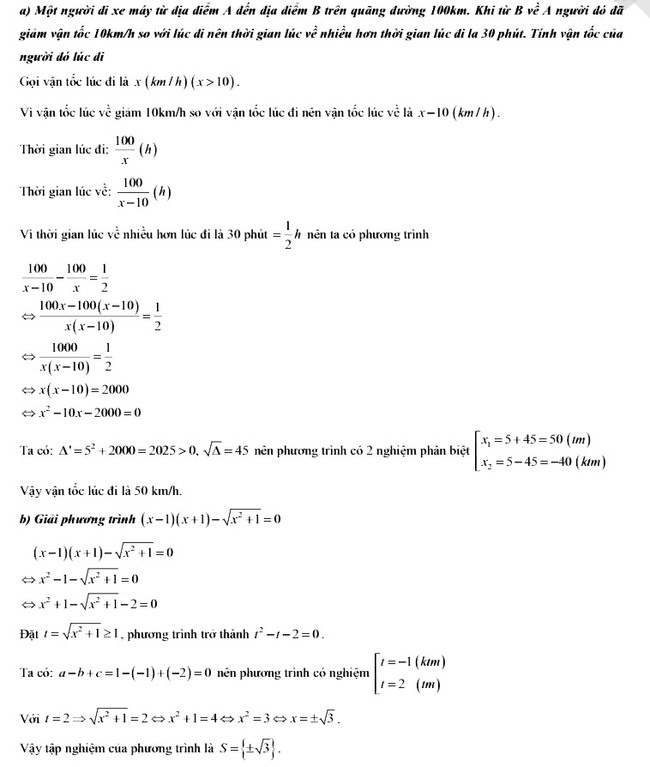 Câu 4

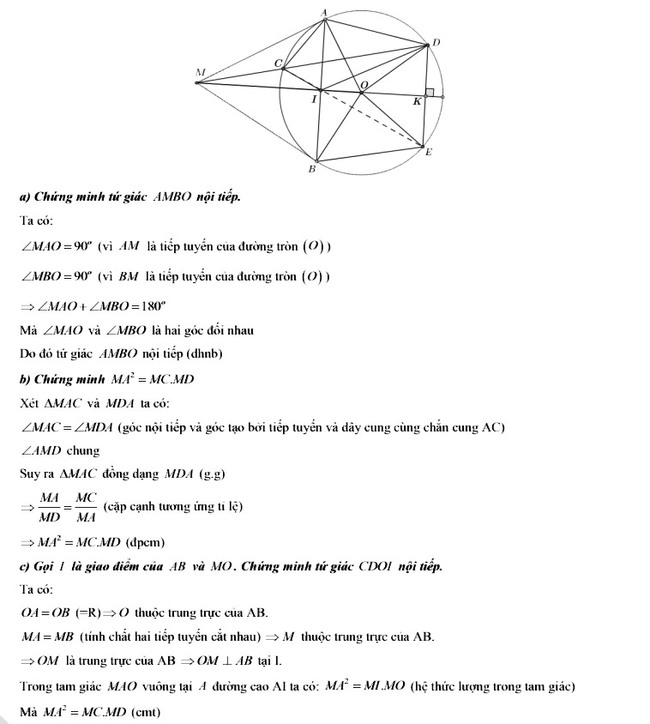 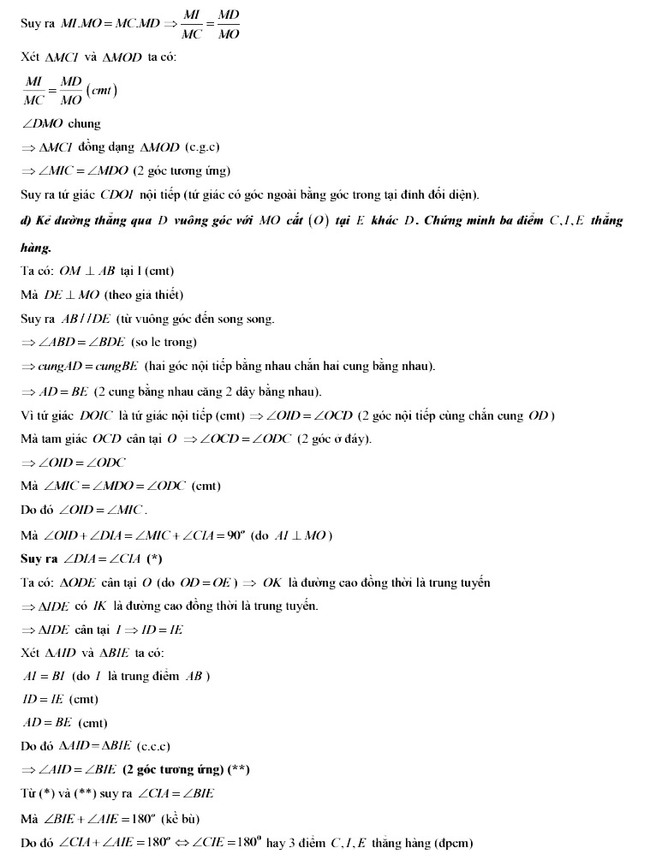 Câu 5.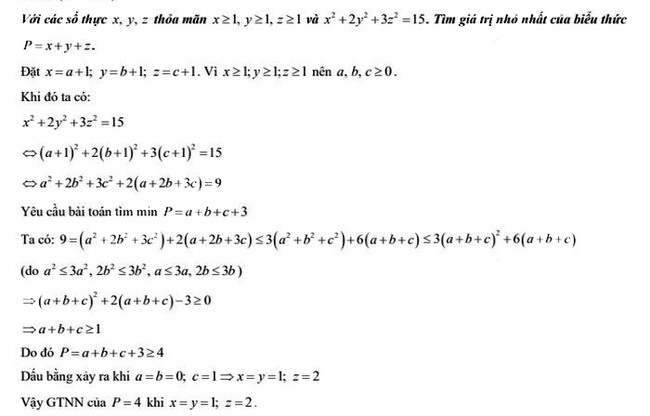 